TermDefinitionExampleadd, addition, plusJoin groups to find a total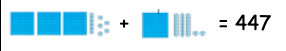 More, increaseMake or become bigger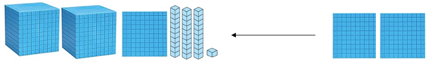 sumThe result of adding numbers together3528 + 2947 = 6475altogetherCounting all the objects and finding the total                                                  4369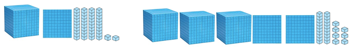 doubleAdding a number to itself3000 + 3000 = 6000          1225 + 1225 = 2450TermDefinitionDefinitionExamplenear doubleAdding a number to the number that is one digit more or one lessAdding a number to the number that is one digit more or one less3000 + 40003000 + 3000 + 1000 = 70004000 + 4000 – 1000 = 7000Instructional LanguageInstructional LanguageInstructional LanguageInstructional LanguagePlace, arrangePlace, arrangeChange over split                                     Change over split                                     Rearrange, changeRearrange, changeSeparateSeparateAdd multiples of 10, 100, 1000 and tenthsUnderstanding the effect of adding 10s, 100s, 1000s and tenths to numbers. e.g. 300 + 256 = 5562000 + 4239 = 62391848.5 + 0.3 = 1848.8Understanding the effect of adding 10s, 100s, 1000s and tenths to numbers. e.g. 300 + 256 = 5562000 + 4239 = 62391848.5 + 0.3 = 1848.8Adjust numbers to add5469 + 3243 = 87125500 -31 + 3250 -75500 + 3250 – 388750 – 38 = 8712Fluency of 2-digit + 2-digit numbers with decimalsAble to add 2 two-digit numbers together with rapid recall including decimals. 34 + 54 = 88.         29 + 57 = 864.3 + 2.5 = 6.8       0.37 + 0.55 =0.92Able to add 2 two-digit numbers together with rapid recall including decimals. 34 + 54 = 88.         29 + 57 = 864.3 + 2.5 = 6.8       0.37 + 0.55 =0.92Use number facts, bridging and place value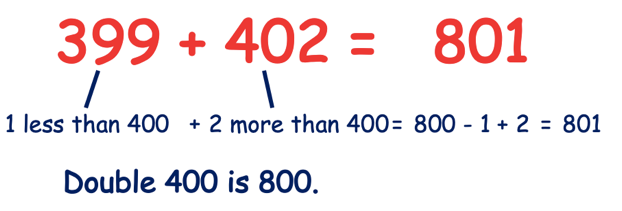 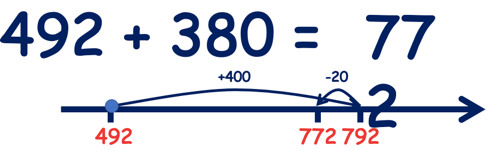 Partition second number to add2658 + 263 = 29212658 + 200 + 60 + 3 2858 + 60 + 32918 + 3  292124.8 – 5.424.8 – 5 = 19.819.8 – 0.4 = 19.4Use number facts, bridging and place valuePartition and recombine4376 + 28464000 + 200 + 100 + 70 + 62000 + 800 + 30 + 10 + 2 + 46000 + 1000 + 100 + 100+ 10+ 10 + 27000 + 200 + 20 +2 = 72224376 + 28464000 + 200 + 100 + 70 + 62000 + 800 + 30 + 10 + 2 + 46000 + 1000 + 100 + 100+ 10+ 10 + 27000 + 200 + 20 +2 = 7222